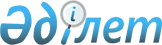 Об утверждении Правил возмещения расходов на служебные командировки, в том числе в иностранные государства сотрудников аппарата маслихата и депутатов Казталовского района
					
			Утративший силу
			
			
		
					Решение Казталовского районного маслихата Западно-Казахстанской области от 11 июня 2019 года № 35-2. Зарегистрировано Департаментом юстиции Западно-Казахстанской области 13 июня 2019 года № 5720. Утратило силу решением Казталовского районного маслихата Западно-Казахстанской области от 13 февраля 2020 года № 44-9
      Сноска. Утратило силу решением Казталовского районного маслихата Западно-Казахстанской области от 13.02.2020 № 44-9 (вводится в действие со дня первого официального опубликования).
      В соответствии с Законом Республики Казахстан от 23 января 2001 года "О местном государственном управлении и самоуправлении в Республике Казахстан", постановлением Правительства Республики Казахстан от 11 мая 2018 года № 256 "Об утверждении Правил возмещения расходов на служебные командировки за счет бюджетных средств, в том числе в иностранные государства" Казталовский районный маслихат РЕШИЛ:
      1. Утвердить прилагаемые Правила возмещения расходов на служебные командировки за счет средств районного бюджета, в том числе в иностранные государства сотрудников аппарата маслихата и депутатов Казталовского района.
      2. Руководителю аппарата Казталовского районного маслихата (Н.Кажгалиев) обеспечить государственную регистрацию данного решения в органах юстиции, его официальное опубликование в Эталонном контрольном банке нормативных правовых актов Республики Казахстан и в средствах массовой информации.
      3. Настоящее решение вводится в действие со дня первого официального опубликования. Правила возмещения расходов на служебные командировки за счет средств районного бюджета, в том числе в иностранные государства сотрудников аппарата маслихата и депутатов Казталовского района 1. Общие положения
      1. Настоящие Правила возмещения расходов на служебные командировки за счет средств районного бюджета, в том числе в иностранные государства сотрудников аппарата маслихата и депутатов Казталовского района (далее – Правила) разработаны в соответствии с постановлением Правительства Республики Казахстан от 11 мая 2018 года №256 "Об утверждении Правил возмещения расходов на служебные командировки за счет бюджетных средств, в том числе в иностранные государства" (далее – Постановление Правительства) и определяют внутренний порядок возмещения расходов за счет средств районного бюджета на служебные командировки в пределах Республики Казахстан и иностранные государства.
      2. Командировкой является направление работника по распоряжению работодателя для выполнения трудовых обязанностей на определенный срок вне места постоянной работы в другую местность, а также направление работника в другую местность на обучение, повышение квалификации или переподготовку. 2. Правила возмещения расходов на служебные командировки в пределах Республики Казахстан
      3. Командированному работнику возмещаются следующие расходы:
      1) за каждый день нахождения в командировке выплачиваются суточные в размере двух месячных расчетных показателей; 
      2) по найму жилого помещения:
      для секретаря маслихата, руководителя аппарата и депутатов маслихата Казталовского района норма возмещения расходов по найму жилого помещения в сутки в размере десятикратного размера месячного расчетного показателя в городах Нур-Султан, Алматы, Шымкент, Атырау, Актау и Байконыр, трехкратного размера месячного расчетного показателя – в областных центрах и городах областного значения, одного месячного расчетного показателя – в районных центрах и городах районного значения и поселке Боровое Бурабайского района Акмолинской области;
      для работников государственного учреждения аппарата маслихата Казталовского района норма возмещения расходов по найму жилого помещения в сутки в размере семикратного размера месячного расчетного показателя в городах Нур-Султан, Алматы, Шымкент, Атырау, Актау и Байконыр, двукратного размера месячного расчетного показателя – в областных центрах и городах областного значения, одного месячного расчетного показателя – в районных центрах, городах районного значения, в сельских округах, поселке Боровое Бурабайского района Акмолинской области;
      3) по проезду к месту командирования и обратно к месту постоянной работы (кроме случаев, когда администрацией предоставляются командированному соответствующие средства передвижения) на основании предъявленных проездных документов (проездной билет и посадочный талон, по проезду автобусом только проездной билет) при проезде по железным дорогам – по тарифу купейного вагона (за исключением вагонов с двухместными купе с нижним расположением мягких диванов, мягкими креслами для сидения с устройством по регулированию его положения; по водным путям, по шоссейным и грунтовым дорогам – по существующей в данной местности стоимости проезда; в исключительных случаях (при транзитном переезде в случае командирования за пределы Республики Казахстан, отсутствии названных транспортных средств или срочности командировки) в соответствии с распоряжением секретаря маслихата железнодорожным транспортом – по тарифу вагонов с двухместными купе с нижним расположением мягких диванов, мягкими креслами для сидения с устройством по регулированию его положения и воздушным транспортом – по тарифу экономического класса; воздушным транспортом – по тарифу экономического класса – секретарю маслихата, руководителю аппарата и депутатам маслихата Казталовского района;
      4) стоимость бронирования проездных билетов и места в гостинице и пользования постельными принадлежностями в поездах при проезде к месту командирования и обратно к месту постоянной работы, а также комиссионных сборов и штрафы за возврат или обмен проездных билетов при наличии документов, подтверждающих эти расходы;
      5) при отсутствии проездных документов к месту командирования и обратно к месту постоянной работы расходы возмещаются по минимальной стоимости проезда транспортом (за исключением воздушного), указанным в подпункте 3) настоящего пункта;
      6) по проезду автотранспортом (кроме такси) к железнодорожной станции, пристани, аэропорту, если они находятся за пределами населенного пункта, при наличии подтверждающих документов;
      7) транспортные расходы при направлении секретаря маслихата, руководителя аппарата и депутатов маслихата в командировку на служебном автотранспорте в близлежащие районные и областные центры;
      8) в случае отсутствия прямого рейса за пределы Республики Казахстан от места работы расходы по проезду от места работы к месту отправления (вылета) и обратно внутри государства осуществляются за счет средств администратора бюджетных программ по специфике 161 Единой бюджетной классификации "Командировки и служебные разъезды внутри страны", утверждҰнной приказом Министра финансов Республики Казахстан от 18 сентября 2014 года № 403 "Некоторые вопросы Единой бюджетной классификации Республики Казахстан".
      При этом расходы по проезду от места работы к месту отправления (вылета) и обратно внутри государства по приглашению осуществляются за счет средств приглашающей стороны.
      4. При командировках в местность, откуда командированный работник имеет возможность ежедневно возвращаться к месту постоянного жительства, расходы возмещаются в следующем порядке:
      1) если командированный работник по окончании рабочего дня по собственной воле остается в месте командирования, то возмещение суточных и оплата транспортных расходов осуществляется в соответствии с пунктом 3 настоящих Правил;
      2) если командированный работник ежедневно возвращается к месту постоянной работы, то возмещаются только транспортные расходы при наличии проездных документов без выплаты суточных.
      Вопрос о том, может ли работник ежедневно возвращаться из места командировки к месту постоянной работы, в каждом конкретном случае решается секретарем маслихата или руководителем аппарата Казталовского района, в котором работает командированный, с учетом дальности расстояния, условий транспортного сообщения, характера выполняемого задания, а также необходимости создания работнику условий для отдыха.
      5. В случае временной нетрудоспособности, командированному работнику на общем основании возмещаются расходы по найму жилого помещения (кроме случаев, когда командированный работник находится на стационарном лечении) и выплачиваются суточные в течение всего времени, пока он не приступит к выполнению возложенного на него служебного поручения или не вернется к месту постоянной работы, но не свыше 40 дней.
      Временная нетрудоспособность командированного работника, а также невозможность по состоянию здоровья вернуться к месту постоянной работы должны быть удостоверены в установленном порядке.
      За период временной нетрудоспособности командированному работнику выплачивается на общих основаниях социальное пособие по временной нетрудоспособности. Дни временной нетрудоспособности не включаются в срок командировки.
      6. Командированному работнику перед отъездом в командировку выдается сумма, причитающаяся на оплату проезда, расходов по найму жилого помещения и суточные. По возвращении из командировки работник в течение пяти рабочих дней представляет отчет о командировке с приложением подтверждающих документов о расходах по командировке. 3. Правила возмещения расходов на служебные командировки в иностранные государства
      7. При служебных командировках в иностранные государства расходы возмещаются в порядке требований главы 3 Постановления Правительства.
					© 2012. РГП на ПХВ «Институт законодательства и правовой информации Республики Казахстан» Министерства юстиции Республики Казахстан
				Утверждены
решением Казталовского
районного маслихата
от 11 июня 2019 года №35-2